ISTITUTO COMPRENSIVO MORTEGLIANO-CASTIONS DI STRADAVia Leonardo da Vinci, 11 - 33050 MORTEGLIANO (UD)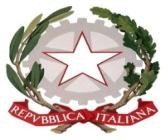 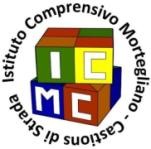 Tel. 0432/761917 Fax 0432/760037 UDIC83900A - C.F. 80005260304PEO udic83900a@istruzione.it	PEC udic83900a@pec.istruzione.it Sito internet www.icmorteglianocastionsdistrada.edu.itProt, n. e data come da segnatura																			IC MORTEGLIANO – CASTIONS DI STRADA								- Ai Genitori dei bambini 								che compiono sei anni nell’anno 2022                                                                                                         o entro il 30 aprile 2023      BACHECA – MAILOggetto: iscrizioni alla scuola primaria per l’anno scolastico 2022/2023	Si rende noto che il Ministero dell’Istruzione, con nota 29452 del 30 novembre 2021, ha fissato il periodo delle iscrizioni alle scuole di ogni ordine e grado dalle ore 8.00 del 4 gennaio 2022 alle ore 20.00 del 28 gennaio 2022.ISTRUZIONI PER L’ISCRIZIONE ON LINE Per effettuare l’iscrizione on line, i genitori/tutori devono:individuare la scuola di interesse;registrarsi al servizio di Iscrizioni on line accedendo al sito https://www.istruzione.it/iscrizionionline/   utilizzando le credenziali SPID (Sistema Pubblico di Identità Digitale), CIE (Carta di identità elettronica) o eIDAS (electronic IDentification Authentication and Signature). La funzione di attivazione del servizio è disponibile dalle ore 9:00 del 20 dicembre 2022; compilare la domanda di iscrizione in tutte le sue parti, mediante il modulo on line, a partire dalle ore 8:00 del 4 gennaio 2022;inviare la domanda d’iscrizione alla scuola di destinazione entro le ore 20:00 del 28 gennaio 2022;tra il 31 maggio e il 30 giugno 2022, coloro che hanno scelto di non avvalersi dell’insegnamento della religione cattolica, manifestano le preferenze rispetto alle diverse tipologie di attività utilizzando le stesse credenziali per l’accesso al portale iscrizioni on line. Per effettuare l’iscrizione on line è necessario avere a portata di mano  il codice fiscale dell’alunno e conoscere il Codice Scuola che consente di indirizzare con esattezza l’iscrizione. I codici delle Scuole primarie dell’IC Mortegliano - Castions di Strada:Il sistema "Iscrizioni on line" avvisa le famiglie, via posta elettronica, in tempo reale dell'avvenuta registrazione o delle variazioni di stato della domanda. La famiglia, inoltre, attraverso una funzione web, potrà in ogni momento seguire l'iter della domanda inoltrata.Devono essere iscritti alla scuola primaria tutti i bambini che compiono sei anni entro il 31 dicembre 2022.Possono essere iscritti anche i bambini che compiono sei anni entro il 30 aprile 2023. A questo proposito si consiglia un confronto con le maestre della scuola dell’infanzia in merito all’opportunità o meno dell’anticipo.Va presentata una sola domanda di iscrizione. Le famiglie possono indicare nella stessa domanda, in subordine alla scelta principale, altre due scuole di proprio gradimento. In questo caso il sistema provvederà automaticamente ad inoltrare le domande agli istituti indicati in subordine qualora il numero di iscrizioni sia superiore al numero di posti disponibili.Le famiglie che non abbiano i mezzi per effettuare autonomamente l’iscrizione, possono ricevere supporto dalla segreteria, ufficio alunni, scrivendo una mail per appuntamento a udic83900a@istruzione.it oppure chiamando allo 0432 761917 dal lunedì al venerdì, dalle 10.30 alle 12.30, oppure il sabato dalla 10.30 alle 12.00.	DISPOSIZIONI COMUNI A TUTTI GLI ORDINI DI SCUOLAVACCINAZIONI. Il D.L. 73/2017 convertito in legge 119/2017 ha individuato dieci vaccinazioni obbligatorie dei minori fino a 16 anni.ALUNNI CON DISABILITÀ. le iscrizioni effettuate secondo le modalità indicate in precedenza devono essere perfezionate con la presentazione in segreteria della certificazione rilasciata dall’Azienda sanitaria ai sensi della L. n. 104/1992, comprensiva di diagnosi funzionale. E’ inoltre opportuno che i genitori dei bambini diversamente abili si mettano in contatto con il Dirigente scolastico chiamando lo 0432 761917.ALUNNI CON CITTADINANZA NON ITALIANA. Si applicano le medesime procedure di iscrizione previste per gli alunni con cittadinanza italiana. Si rammenta che anche per gli alunni con cittadinanza non italiana sprovvisti di codice fiscale è consentito presentare domanda di iscrizione.INSEGNAMENTO DELLA RELIGIONE CATTOLICA (IRC) E ATTIVITA’ ALTERNATIVE. La facoltà di avvalersi o meno dell’IRC viene esercitata dai genitori/tutori al momento dell’iscrizione. La scelta ha valore per l’intero corso di studi, fatto salvo il diritto di modificare tale scelta per l’anno scolastico successivo entro il termine delle iscrizioni, esclusivamente su iniziativa degli interessati. I genitori che decidono di non avvalersi dell’insegnamento di IRC devono esprimere la preferenza riguardo l’attività alternativa da svolgere accedendo al portale “Iscrizioni on line” con le stesse credenziali usate per l’iscrizione, dal 31 maggio 2022 al 30 giugno 2022.GENITORI SEPARATI O DIVORZIATI. L’art. 337ter, co. 3 del Codice Civile stabilisce che “[…] La responsabilità genitoriale è esercitata da entrambi i genitori. Le decisioni di maggiore interesse per i figli relative all’istruzione, all’educazione, alla salute e alla scelta della residenza abituale del minore sono assunte di comune accordo tenendo conto delle capacità, dell’inclinazione naturale e delle aspirazioni dei figli. In caso di disaccordo la decisione è rimessa al giudice […]”. La richiesta di iscrizione, pertanto, deve essere sempre condivisa da entrambi i genitori. A tal fine nel modulo di domanda il genitore che lo compila dichiara di aver effettuato la scelta in osservanza delle suddette disposizioni del Codice Civile che richiedono il consenso di entrambi i genitori. Nei casi di affido non congiunto, i tutori del minore sono invitati a perfezionare la domanda entro l’inizio dell’anno scolastico esibendo la documentazione necessaria a verificare le condizioni dell’affido.4. INSEGNAMENTO DELLA LINGUA FRIULANA. All’atto di iscrizione, le famiglie sono tenute a dichiarare se intendano avvalersi o meno per i loro figli dell’insegnamento della Lingua Friulana impartita ai sensi del Capo III, art. 14, co. 2 della Legge Regionale n. 29/2007 e dal Capo II del regolamento recante disposizioni per l’insegnamento della lingua friulana nel territorio del FriuliVenezia Giulia, approvato con deliberazione della Giunta Regionale n. 1034 dell’8/01/2012. Tale scelta ha valore per l’intero corso di studi, fatto salvo il diritto di modificare tale scelta per l’anno successivo nei termini fissati per le iscrizioni.	Con l’occasione si invita ad accedere al sito dell’istituto https://icmorteglianocastionsdistrada.edu.it/ per visionare proposte e progettualità e si porgono cordiali saluti.															La Dirigente Scolastica	 									Dott.ssa Zelda FerrareseSCUOLA PRIMARIAPAESECODICE SCUOLAmail“I. Della Negra”MorteglianoUDEE83902Dprimaria.mortegliano@icmorteglianocastionsdistrada.edu.it “N. Tommaseo”LavarianoUDEE83903Eprimaria.lavariano@icmorteglianocastionsdistrada.edu.it  “G. Marconi”Castions di StradaUDEE83901Cprimaria.castions@icmorteglianocastionsdistrada.edu.it  